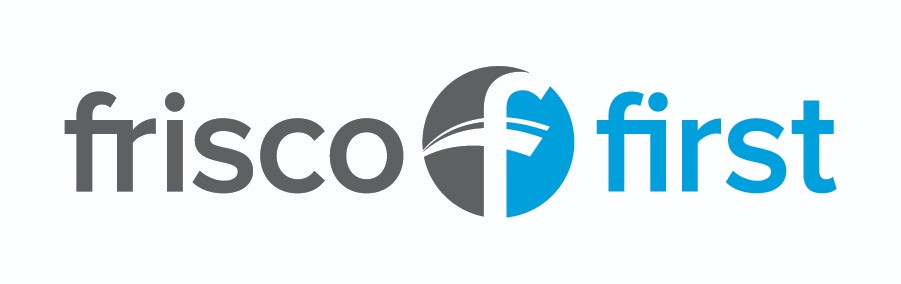 THRIVING IN BABYLON • PERSEVERING IN FAITH • HEBREWS 11:32–12:3 • 6/4/2023MAIN POINTWe are working through a sermon series called: Thriving in Babylon that covers Daniel chapters 1-6. It's not easy to live a godly life in an increasingly godless society. An Old Testament hero named Daniel, shows us that it can be done. He not only survived but thrived and impacted an entire empire while he was at it.Today's sermon will focus on Thriving in a hostile environment – Dan 1 and 2 selected; Jeremiah 28-29; Hebrews 11:10.However, this lesson takes a similar passage in a new direction. The theme of this lesson is: The Christian life requires us to persevere through faith in diﬃcult circumstances.INTRODUCTIONReview Chuck’s Sermon.  What impacted you?  What questions did it raise?  Did it inspire you to change something specific? Did it inform you in a new way?How will you be different from connecting with the Lord today?When you think about perseverance, what image comes to mind? Why?Brieﬂy share stories you’ve heard or know personally of Christ followers who have persevered through diﬃcult circumstances.The Book of Hebrews was written to a group of Jews who had become Christians. Scared of persecution, some considered returning to the safety of Judaism since it wasn’t under attack. But the unknown author of Hebrews argued that abandoning Christ wasn’t an option for Christians. Hebrews encourages believers to persevere in faith, regardless of the diﬃculties they experience.UNDERSTANDINGUnpack the biblical text to discover what the Scripture says or means about a particular topic.In Hebrews 11, often called the “Hall of Faith,” the author lists several Old Testament men and women who trusted God in unusual, diﬃcult, dangerous, or deadly circumstances.Signiﬁcantly, these events occurred in the lives of individuals after they were believers in God. The events were not acts of initial faith but acts of persevering faith, showing faith as a way of life for all of God’s people.HAVE A VOLUNTEER READ HEBREWS 11:32-38.These verses give a concise summary of some Old Testament heroes of faith. The author referred to individuals, actions, and experiences without extensive elaboration. He mentioned names and situations, assuming his Jewish Christian readers were familiar with the Old Testament stories.Brieﬂy share what you know about some of these Old Testament individuals. Do you have any favorite stories from the individuals listed here?From these verses, what can you identify in their lives that caused them to believe God and triumph in their circumstances?What characteristics do they share with people you consider modern heroes of the Christian faith?How can we become witnesses for future generations?The hardships these Old Testament individuals faced teach us that faith expresses itself in obedience, courage, and endurance. Also, having faith does not guarantee a carefree life. Enduring pain requires more faith than escaping pain. As believers, we often experience circumstances in which it’s hard to see light at the end of the tunnel, but we can face these diﬃcult situations with trust in God, who is present to help us.HAVE A VOLUNTEER READ HEBREWS 11:39–12:3.The reference to the large crowd of witnesses looks back to the men and women of faith listed throughout chapter 11. However, they are not witnesses who watch us. Instead we are to look at them as examples of the faith that God demands from His people. The author follows with an illustration of a distance runner to describe persevering faith.Have you run a distance race? How did you prepare?How is training for a distance run similar to the Christian life? What do we risk when we run the Christian life as a sprint?What things keep us from being focused on Jesus? What is the best way to stay focused on Jesus throughout our lives?Is it more diﬃcult to get rid of the weight of sin or to keep our eyes focused on Jesus? Why are both necessary?Sprints require a relatively short burst of energy and eﬀort, but a marathon demands endurance, sustained eﬀort over the long haul. Believers need the power to ﬁnish and to persevere as they run the Christian race. Runners also need to stay focused on the end. The author explains our eyes must be on Jesus. When we remain focused on Him, we grow and mature in our faith.APPLICATIONHelp your group identify how the truths from the Scripture passage apply directly to their lives.Jesus Himself is the supreme example of faith. His entire life was characterized by an unswerving trust in His Heavenly Father. This is how He endured a cross, and because of His faithful obedience to the Father, He has sat down at the right hand of God’s throne.When you think about what Christ and believers who followed Him before us endured, how does it shed new light on your own struggles in perseverance?This week, how can we use our personal experiences in endurance to help those currently facing hardship?When we are united with Christ we will see that our persevering faith has truly been worth it, more so than we could ever imagine now. People with genuine faith persevere despite diﬃcult situations, continuing to remain loyal to Christ no matter what the circumstances.PRAYERAsk God to help your group persevere through faith no matter what diﬃculties we experience in life. Pray that He would help us keep our eyes constantly focused on Jesus.COMMENTARYHEBREWS 11:32–12:3Much as a preacher who must compress part of a message for the sake of time, in Hebrews 11:32-38 the writer gave concise yet thorough summary of Old Testament heroes of faith. He referred to individuals, actions, and experiences without extensive elaboration. He mentioned names and situations, assuming his Jewish Christian readers were familiar with the Old Testament accounts.The writer listed Old Testament judges. These were champions or deliverers—mostly military leaders who freed their people from oppression. Gideon was a man of faith who obeyed God. Reluctantly and with misgivings about his abilities, Gideon led his small, vastly outnumbered force against the Midianites. He trusted God, and God granted victory. Barak agreed to lead an army against the forces of Jabin, king of Canaan, only if the prophetess Deborah went with him. With the assurance God had given the enemy into his hands, Barak defeated Jabin’s better-equipped army and freed his people.Samson, a ﬂawed man of tremendous strength, resisted the Philistines who oppressed his people, singlehandedly killing a large number of them. His ﬁnal act against his enemy required faith. By God’s power, Jephthah liberated his people from the Ammonites’ oppression. To fulﬁll a tragically misguided and erroneous vow to God, Jephthah sacriﬁced his daughter. In this case, God used even misguided faith to accomplish His purpose.The last heroes of faith listed by name are David and Samuel—last, but by no means least. Samuel was Israel’s last Judge. He also was a priest and bridged the gap between the Judges and the kings. In addition, he was a link to the prophets. Samuel faithfully followed God’s leading in anointing David to succeed Saul as Israel’s king. David, Israel’s greatestking, raised his nation to the pinnacle of power and prominence through military conquests.To list all the prophets by name would have taken a lot of time and space, so the writer mentioned them as a group. These courageous men delivered God’s messages of judgment and comfort to their people. They called for repentance and covenant loyalty; they addressed injustices and revealed that God expected His people to reﬂect His character and to live by His standards. The holy God demanded that His people be holy. The prophets’ tasks were diﬃcult and often dangerous, but they persevered in faith.Without giving names, the writer referred to Old Testament saints who overcame a wide variety of diﬃculties by faith. Some conquered kingdoms (David); some administered justice (Samuel, Solomon, David); others obtained promises (Abraham; Israelites who entered the promised land); and some shut the mouths of lions (Daniel).Who were the heroes of faith who quenched the raging of ﬁre? The writer may have had in mind the three Hebrew young men who miraculously survived the super-heated furnace. David escaped the edge of the sword by hiding from Saul, and Elijah evaded Jezebel’s clutches. Samson lost his power when Delilah cut his hair, but he gained strength after being weak. Many Old Testament leaders became mighty in battle, and put foreign armies to ﬂight as they fought Israel’s enemies.The statement that women received their dead raised to life again calls to mind Elijah’s raising the widow’s son and Elisha’s raising the Shunammite woman’s son. Verse 36 also could refer to numerous people of faith in the Old Testament and in the early years of the Christian movement who suﬀered because of their faith.Death by stoning was a method of execution in Old Testament and New Testament times. Stephen, the ﬁrst Christian martyr, was stoned to death. Jewish tradition taught that Isaiah was sawed in two. Many of God’s faithful people died by the sword, and others too numerous to be named suﬀered persecutions and aﬄictions. The writer here may have had in mind Elijah and Elisha.The writer bluntly asserted that the world was not worthy of the people of faith to whom he referred. The sin-darkened world that opposed them did not deserve the brilliance of their godly lives. The so-called civilized society that hounded their steps and made them homeless nomads was not ﬁt to be their home.A large cloud of witnesses surrounded the readers. They had the examples of numerous Old Testament heroes of the faith whose lives testiﬁed that God’s people can live in faith no matter what their circumstances may be. Because of this witness, the writer wanted his readers to prepare to run the grueling, demanding race of the Christian life. As runners removed clothing that might weigh them down and exhaust them quickly, Christians are to get rid of anything that slows their progress toward spiritual maturity. Even today, runners wear the least and the lightest possible clothing in a race.The readers of Hebrews also were to lay aside sin that so easily could trip them. The image presented is of a runner removing any clothing that binds his legs and cause the runner to fall. The phrase “the sin” could refer to sin as a reality or to a particular sin that causes believers to stumble. Various weights hinder Christians in their race: bitterness, resentment, hatred, envy, critical and judgmental attitudes, malicious words, sinful acts, an unforgiving spirit, and failure to love as Jesus loves. These cause believers to lag behind in arrested spiritual development and eﬀective service. Lack of compassion and failure to minister to others also cause Christians to falter and fall behind.As believers run the long-distance race that is the Christian life, they should focus their attention on Jesus, who is the supreme model of faith. He is the source and perfecter of Christians’ faith. He is the Author or Founder of faith. He also is faith’s goal. He moves faith toward the goal of His character, His spiritual maturity. Paul expressed believers’ goal as “a mature man with a stature measured by Christ’s fullness” (Eph. 4:13). Knowing that Jesus makes salvation available and that He is active in believers’ lives to help them grow spiritually emboldens Christians to live in faith.Jesus is believers’ greatest example of faith looking beyond present diﬃculties and suﬀering to future joy. The joy that lay before Him was completing His mission of providing salvation for all people who would place their faith in Him. He endured a cross— probably the most barbaric, excruciating, and humiliating method of execution ever devised—and despised its shame. Jesus disregarded or disdained the shame because the cross was the means of providing atonement for people’s sins. Following His voluntary self-giving, Jesus was raised from death and exalted to God’s right hand—a position of honor, majesty, and power. Faith encountered suﬀering and death and was victorious through God’s power.